МАОУСОШ №1Внеклассное мероприятие по трудовому обучению                                         Разработала:                                           учитель технологии г. Гулькевичи2013 годВнеклассное мероприятие по технологииМатрёшкины хитростиВ конкурсе принимают участие команды девочек 5-х классов (по 7 человек)На заднике сцены прикреплены две командные мамы – матрёшки. Команда, выигравшая этап получает матрешку, которую крепят на заднике возле своей главной матрешки. Выигрывает та команда, у кого семья матрёшек окажется больше./ 2 ведущих в русских сарафанах, или костюмах скоморохов начинают конкурс / I Вед.          Спешите! Спешите!         Торопитесь занять лучшие места!         Сам не займешь – соседу достанется!II Вед.         Приходите все без стеснения!                    Билетов не надо –                    Предъявите  хорошее настроение! I Вед.         Милости просим,                     Будьте, как дома.II Вед.         Эти Матрёшки                    Вам с детства знакомы!/ Выход команд хороводом. Команды представляют визитки /I конкурс I Вед.          Ставьте, девицы,  подряд                     Ушки на макушке!                    Куклу сделать, и наряд                    Сотворить подружкеII Вед.         Пряжу, нитки вам даём,                     И отрезы ситца.                    Над поделкою вдвоём                    Будете трудиться/ Из представленных материалов соорудить куклу и наряд для неё. По 2 человека садятся мастерить куклу из шерстяных ниток. Используя лоскут, мастерят кукле наряд.  Работают до окончания конкурса /II конкурс         I Вед.         А теперь, прошу внимания, Время – сказки вспоминать!                     Попытайтесь-ка героям                    Костюм из книг нарисовать./ Участникам раздаются силуэты Незнайки и Буратино, а так же контуры различных головных уборов, одежда. Красками необходимо выполнить расцвечивание одежды и головного убора согласно описанию костюма в произведении. Описание зачитывается при подведении итогов конце конкурса /Приложение №1III конкурсII Вед.         На концах бечевок палки,                    Называются «Моталки».                    Посреди бечёвки – рыбка.                    Ты мотай бечёвку шибко.                    Тот, кто первым намотает,                     Бал победный получает!/ В соревновании «Моталки» участвую по 1 человеку от команды / IV конкурс I Вед.         Отдохнуть пришла пора                    И сейчас, без подготовки                     Начинается игра                          «Кто сегодня самый ловкий?»II Вед.         Надо быстро, со всех ног,                    Да вокруг матрёшки,                     Ложкой ловко отнести                    В чугунок картошку.I Вед.         Всё понятно, без вопросов,                    Все вопросы впереди.                    Эстафета водоносов,                    Водоносы, выходи!II Вед.         Чтобы первым быть везде,                    В эстафете этой.                    Постарайтесь на метле                    Пролететь ракетой./ Проводиться весёлая эстафета в которой 3 человека от каждой команды выполняют озвученные задания /V конкурс I Вед.         Гости славные,                    Гости дивные,II Вед.        Поверните сюда лицо!                   Начинаем сейчас культурное                   Состязанье капитанов – мудрецов!/ Капитаны должны угадать, каким героем, из какой сказки, они являются, по отрывку из произведения зачитанному ведущим /Приложение № 2, №3/ Подсчёт баллов матрёшек, поведение итогов. / I Вед.         С вами мы сейчас играли,                    Мы старались вас развлечь.II Вед.         Мы прощаемся с гостями,                    Говоря: до новых встреч!Используемая литература:С. Шмаков «Нетрадиционные праздники в школе», М. изд. «Новая школа», 1997г.А. Толстой  «Золотой ключик, или приключения Буратино».Н. Носов «Приключения Незнайки и его друзей.»Приложение № 1Ответы:Он /Папа Карло/… Взял ножницы, клей, обрывки цветной бумаги. Вырезал и склеил курточку.. из коричневой бумаги и яркой – зелёные штанишки. Смастерил туфли из старого голенища и шапочку – колпачком с кисточкой – из старого носка.                                                       / А. Толстой  «Золотой ключик, или                            приключения Буратино». /Этот Незнайка носил яркую голубую шляпу, жёлтые, канареечные брюкии оранжевую рубашку с зелёным галстуком. Он вообще любил яркие краски Нарядившись таким попугаем.                                                        / Н. Носов                                                         «Приключения Незнайки и его                                                              Друзей.» /  Приложение №2Фразы из произведений.Сказка о мёртвой царевне.…Ждёт – подождет с утра до ночи,Смотрит в поле, инда очи Разболелись глядючиС белой зори до ночи.Конёк – горбунок…У крестьянина три сына, Старший – умный был детина,Средний был: и так, и сяк,Младший – вовсе был дурак!Перечень Вопросов:Я положительный герой?Я человек? Я – герой женского рода? Я – животное? Я на улице?Я могу говорить? Я обладаю волшебными свойствами?Я лечу? Я в движении?                   10. Я плаваю?Приложение №3Конкурс капитанов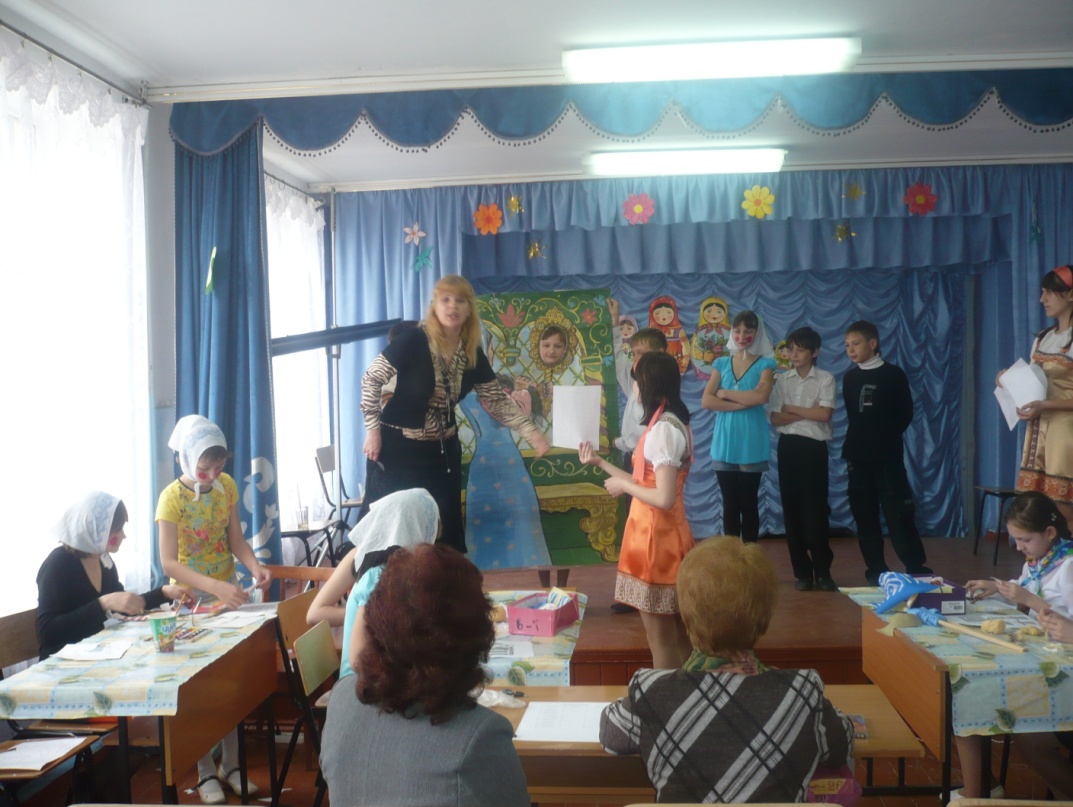 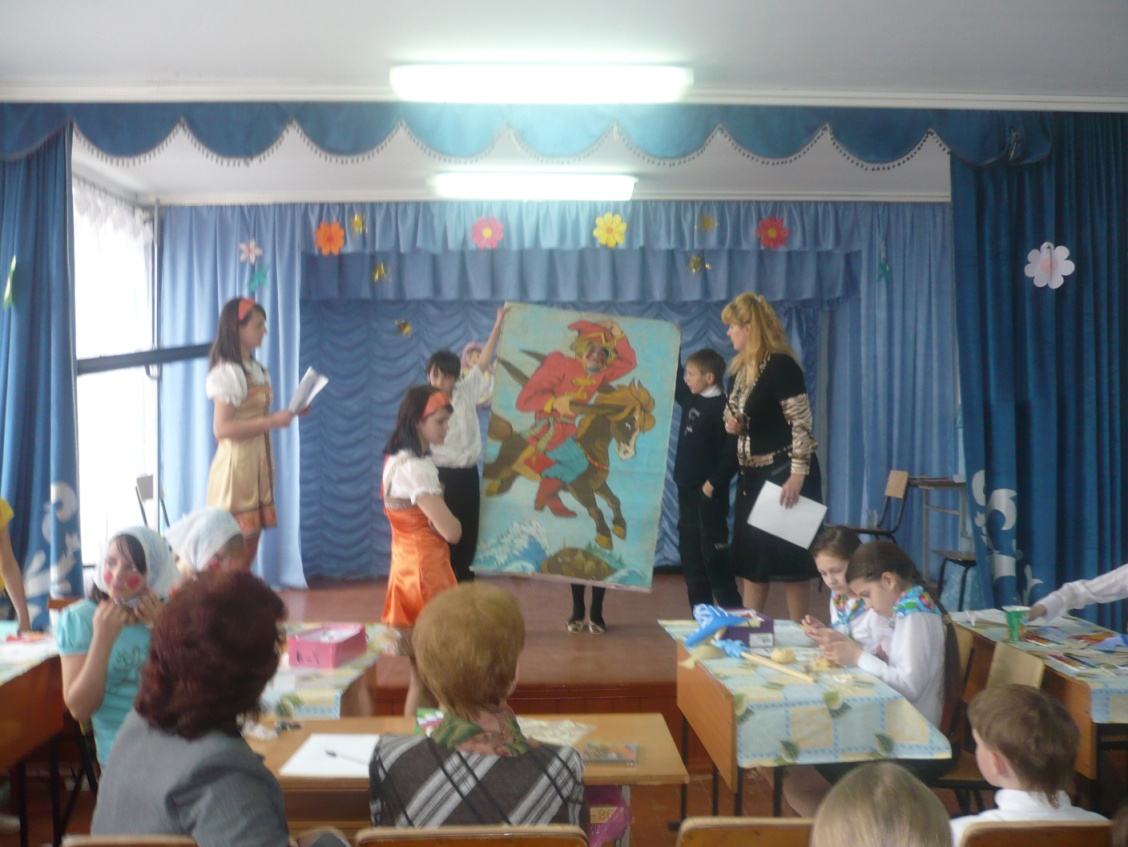 Творческие мастерские по созданию костюма сказочному герою и изготовлению куклы из ниток.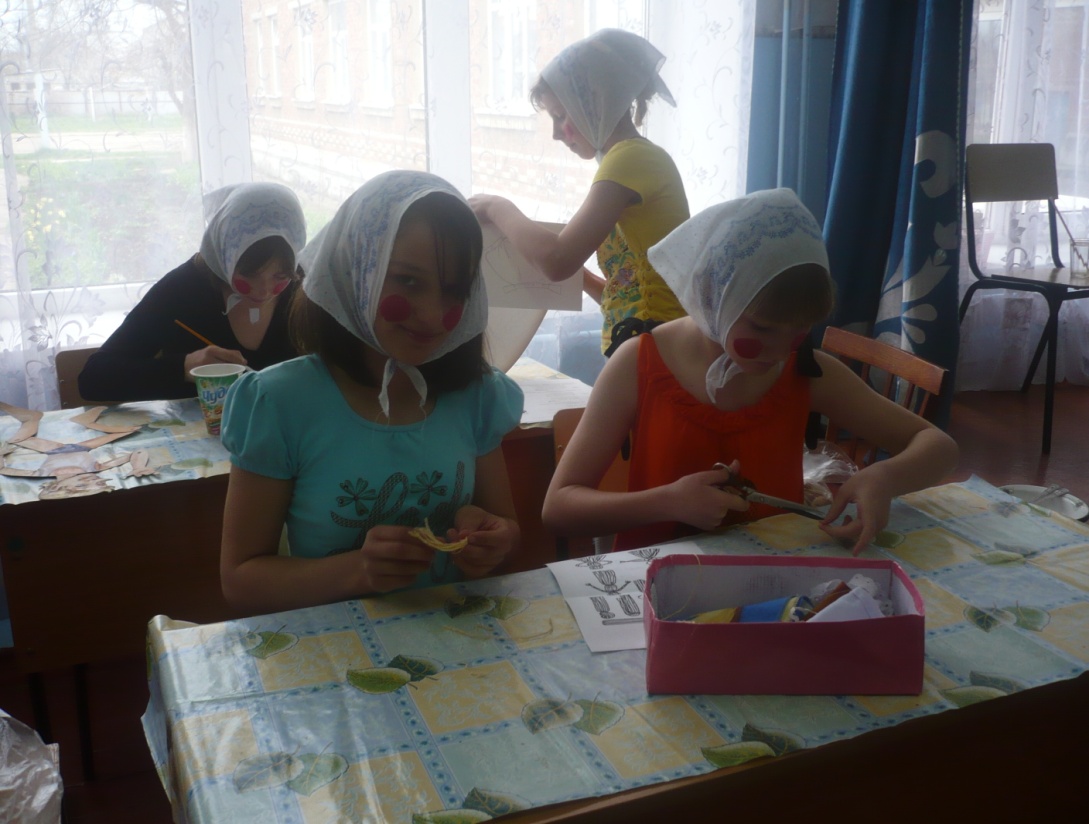 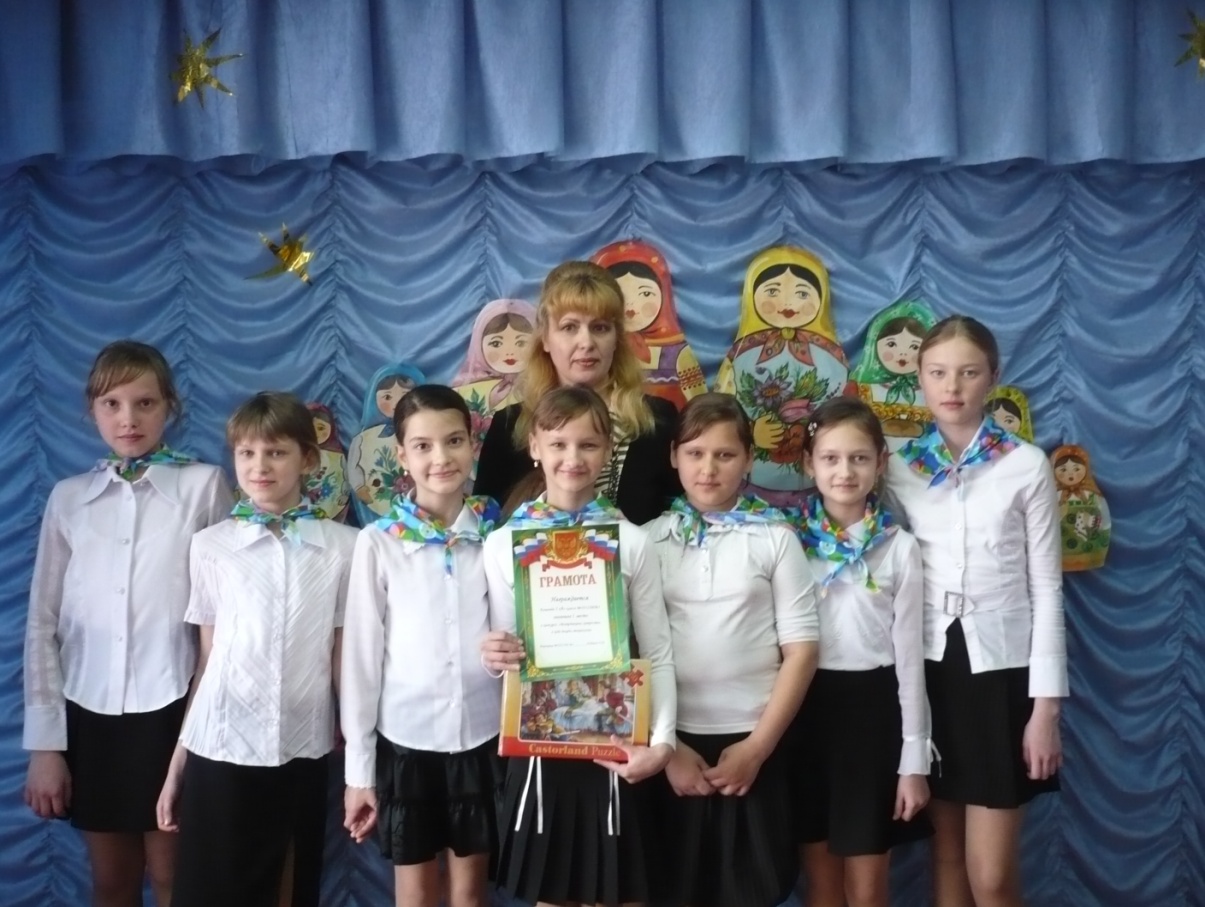 Победители